englishGood morning, everyone!Espero que vocês tenham gostado da minha receita na aula passada!Ficar em casa pode ser muito chato às vezes, não é? Cozinhar é um bom jeito de passar o tempo!Você aprendeu alguma receita nova nessa quarentena?Hoje vamos falar um pouco sobre nossas casas. 1. 	Circle 	    the picture(s) that best represents the place YOU live.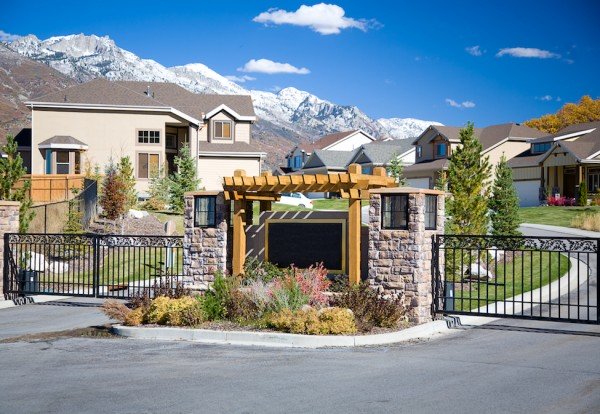 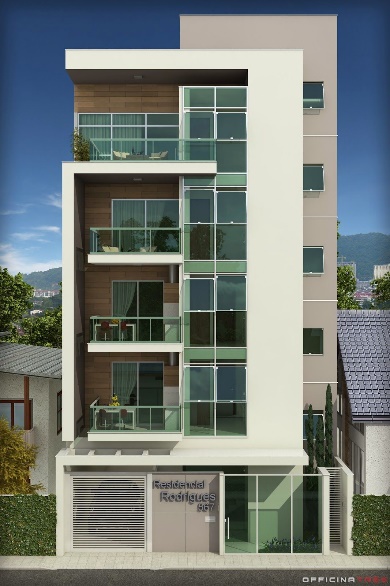 a gated community								a building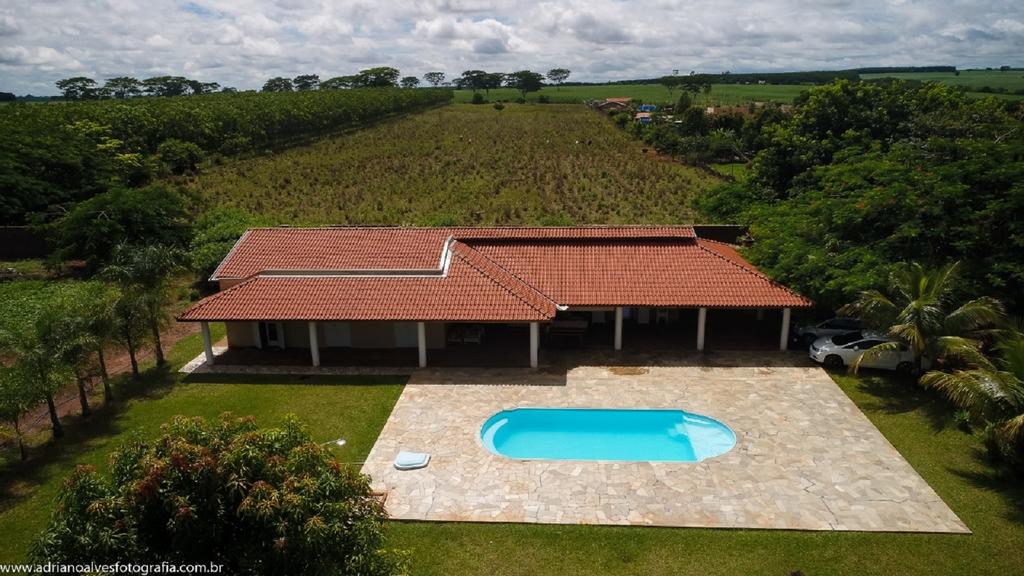 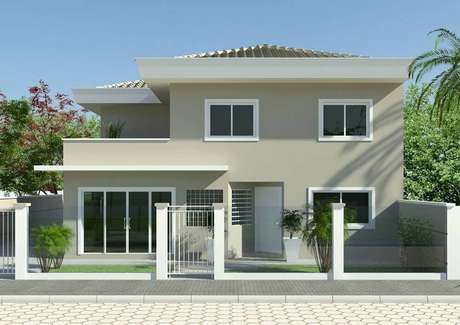 a ranch								a house in the city2. Agora, vamos ver se você é bom de adivinhação. Observe o personagem abaixo...Em que tipo de lugar você acha que ele mora? 
Desenhe, ao redor dele, como você imagina que é esse lugar. 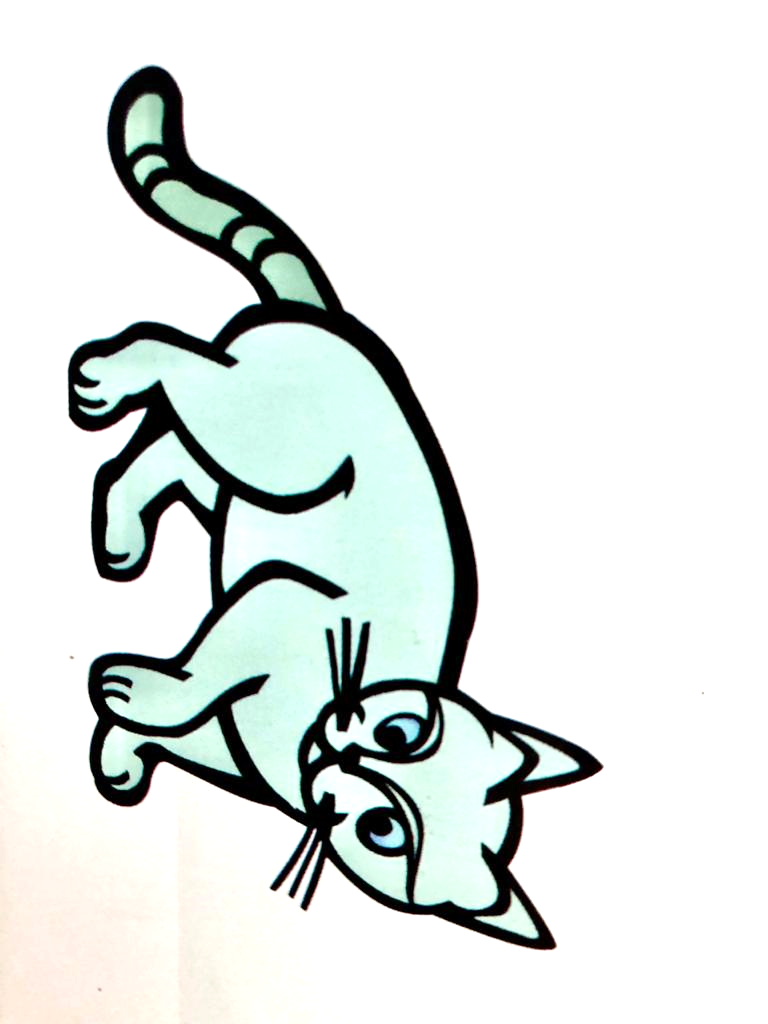 